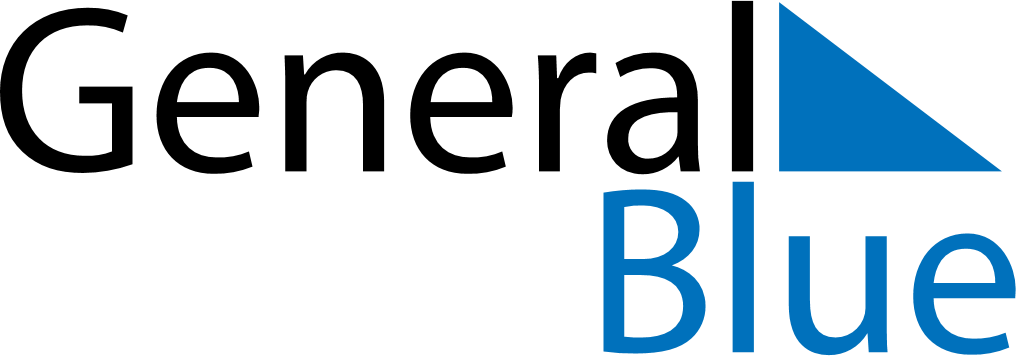 May 2024May 2024May 2024May 2024May 2024May 2024Kehtna, Raplamaa, EstoniaKehtna, Raplamaa, EstoniaKehtna, Raplamaa, EstoniaKehtna, Raplamaa, EstoniaKehtna, Raplamaa, EstoniaKehtna, Raplamaa, EstoniaSunday Monday Tuesday Wednesday Thursday Friday Saturday 1 2 3 4 Sunrise: 5:23 AM Sunset: 9:12 PM Daylight: 15 hours and 48 minutes. Sunrise: 5:20 AM Sunset: 9:14 PM Daylight: 15 hours and 53 minutes. Sunrise: 5:18 AM Sunset: 9:16 PM Daylight: 15 hours and 58 minutes. Sunrise: 5:15 AM Sunset: 9:19 PM Daylight: 16 hours and 3 minutes. 5 6 7 8 9 10 11 Sunrise: 5:12 AM Sunset: 9:21 PM Daylight: 16 hours and 8 minutes. Sunrise: 5:10 AM Sunset: 9:23 PM Daylight: 16 hours and 13 minutes. Sunrise: 5:08 AM Sunset: 9:26 PM Daylight: 16 hours and 17 minutes. Sunrise: 5:05 AM Sunset: 9:28 PM Daylight: 16 hours and 22 minutes. Sunrise: 5:03 AM Sunset: 9:30 PM Daylight: 16 hours and 27 minutes. Sunrise: 5:00 AM Sunset: 9:32 PM Daylight: 16 hours and 31 minutes. Sunrise: 4:58 AM Sunset: 9:35 PM Daylight: 16 hours and 36 minutes. 12 13 14 15 16 17 18 Sunrise: 4:56 AM Sunset: 9:37 PM Daylight: 16 hours and 41 minutes. Sunrise: 4:54 AM Sunset: 9:39 PM Daylight: 16 hours and 45 minutes. Sunrise: 4:51 AM Sunset: 9:41 PM Daylight: 16 hours and 50 minutes. Sunrise: 4:49 AM Sunset: 9:44 PM Daylight: 16 hours and 54 minutes. Sunrise: 4:47 AM Sunset: 9:46 PM Daylight: 16 hours and 58 minutes. Sunrise: 4:45 AM Sunset: 9:48 PM Daylight: 17 hours and 3 minutes. Sunrise: 4:43 AM Sunset: 9:50 PM Daylight: 17 hours and 7 minutes. 19 20 21 22 23 24 25 Sunrise: 4:41 AM Sunset: 9:52 PM Daylight: 17 hours and 11 minutes. Sunrise: 4:39 AM Sunset: 9:54 PM Daylight: 17 hours and 15 minutes. Sunrise: 4:37 AM Sunset: 9:56 PM Daylight: 17 hours and 19 minutes. Sunrise: 4:35 AM Sunset: 9:58 PM Daylight: 17 hours and 23 minutes. Sunrise: 4:33 AM Sunset: 10:00 PM Daylight: 17 hours and 27 minutes. Sunrise: 4:31 AM Sunset: 10:02 PM Daylight: 17 hours and 31 minutes. Sunrise: 4:30 AM Sunset: 10:04 PM Daylight: 17 hours and 34 minutes. 26 27 28 29 30 31 Sunrise: 4:28 AM Sunset: 10:06 PM Daylight: 17 hours and 38 minutes. Sunrise: 4:26 AM Sunset: 10:08 PM Daylight: 17 hours and 41 minutes. Sunrise: 4:25 AM Sunset: 10:10 PM Daylight: 17 hours and 45 minutes. Sunrise: 4:23 AM Sunset: 10:12 PM Daylight: 17 hours and 48 minutes. Sunrise: 4:22 AM Sunset: 10:14 PM Daylight: 17 hours and 51 minutes. Sunrise: 4:20 AM Sunset: 10:15 PM Daylight: 17 hours and 55 minutes. 